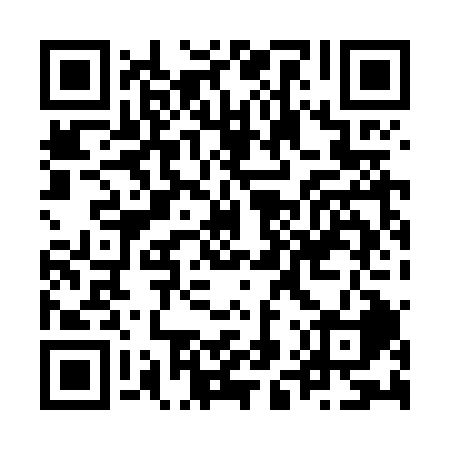 Ramadan times for Ardcharnich, UKMon 11 Mar 2024 - Wed 10 Apr 2024High Latitude Method: Angle Based RulePrayer Calculation Method: Islamic Society of North AmericaAsar Calculation Method: HanafiPrayer times provided by https://www.salahtimes.comDateDayFajrSuhurSunriseDhuhrAsrIftarMaghribIsha11Mon4:594:596:4612:304:116:156:158:0312Tue4:564:566:4412:304:136:186:188:0613Wed4:534:536:4112:304:156:206:208:0814Thu4:504:506:3812:294:176:226:228:1115Fri4:474:476:3512:294:186:246:248:1316Sat4:444:446:3212:294:206:276:278:1617Sun4:404:406:3012:294:226:296:298:1818Mon4:374:376:2712:284:246:316:318:2119Tue4:344:346:2412:284:266:336:338:2320Wed4:314:316:2112:284:276:356:358:2621Thu4:284:286:1812:274:296:386:388:2822Fri4:254:256:1512:274:316:406:408:3123Sat4:214:216:1312:274:336:426:428:3424Sun4:184:186:1012:264:346:446:448:3625Mon4:154:156:0712:264:366:476:478:3926Tue4:124:126:0412:264:386:496:498:4227Wed4:084:086:0112:264:406:516:518:4528Thu4:054:055:5912:254:416:536:538:4729Fri4:014:015:5612:254:436:556:558:5030Sat3:583:585:5312:254:456:586:588:5331Sun4:544:546:501:245:468:008:009:561Mon4:514:516:471:245:488:028:029:592Tue4:474:476:451:245:498:048:0410:023Wed4:444:446:421:235:518:068:0610:054Thu4:404:406:391:235:538:098:0910:085Fri4:374:376:361:235:548:118:1110:116Sat4:334:336:331:235:568:138:1310:147Sun4:294:296:311:225:578:158:1510:178Mon4:254:256:281:225:598:178:1710:219Tue4:224:226:251:226:018:208:2010:2410Wed4:184:186:221:226:028:228:2210:27